ATIVIDADES EM CASAEM CASA 12 A 16 DE JULHOCATANDUVAS , ___________________________________________________TEMPO: _______________NOME COMPLETO:__________________________________________________________________________________________________________________________ ESCREVA O ALFABETO_______________________________________________________________________________________________________________________________________________________________________________________________                       ESCREVA OS NÚMEROS ATÉ 30______________________________________________________________________________________________________________________________________________________________________________________________________________________________________________________________UTILIZANDO  AS  SÍLABAS  ABAIXO  FORME  QUANTAS  PALAVRAS CONSEGUIR:  OBSERVAÇÃO  UTILIZE  APENAS  ESSAS  SÍLABAS: 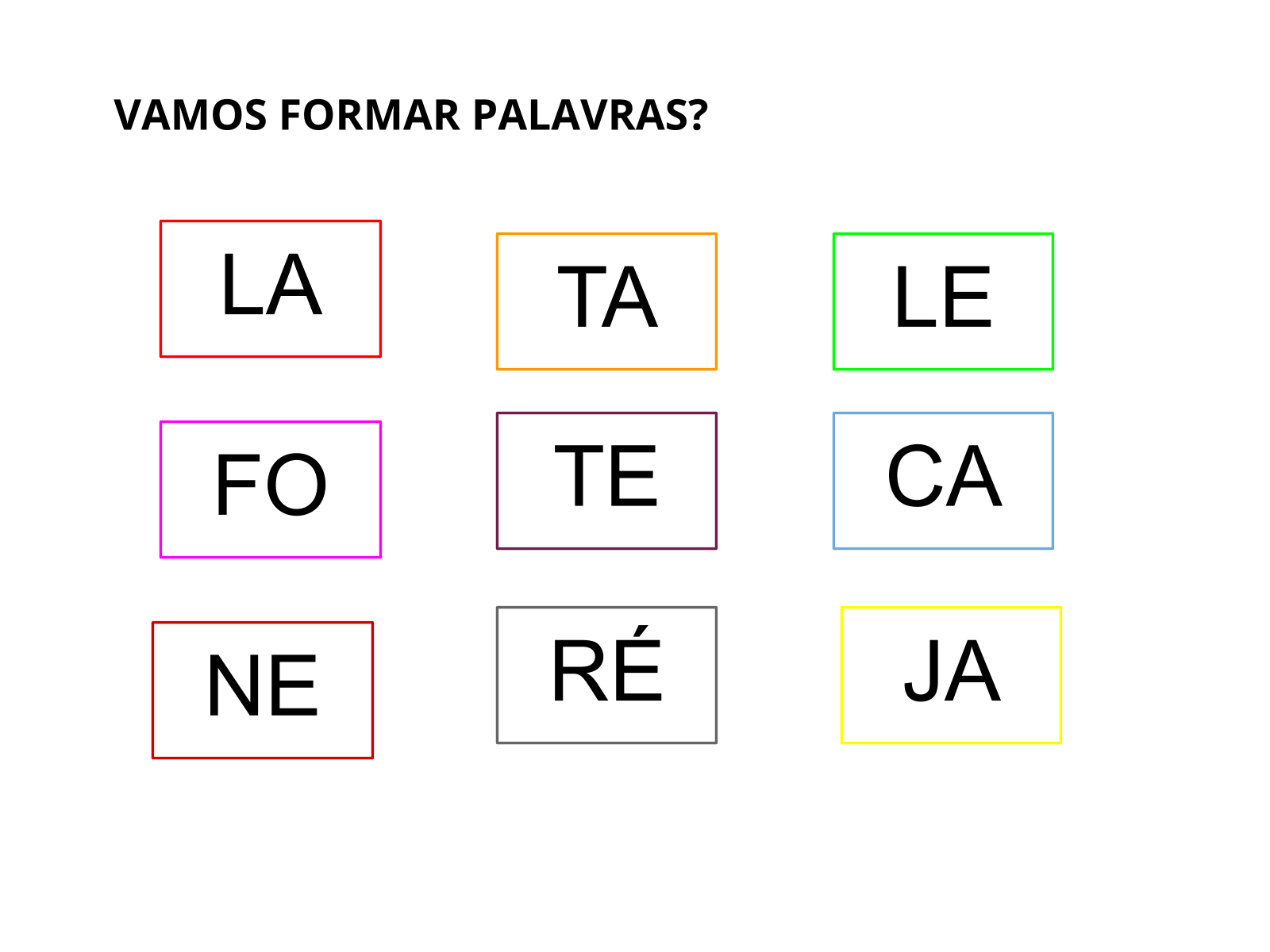 _______________________________________________________________________________________________________________________________________________________________________________________________________________________________________________________________________________________________________________________________________________________ESCOLHA UMA PALAVRA FORME UMA FRASE E DEPOIS DESENHE:SUBSTITUA AS IMAGENS POR PALAVRAS E FORME FRASES: VAMOS SOMAR: COMPLETE A SEQUÊNCIA NUMÉRICA, RECORTE E COLE O NUMERAL QUE VEM ANTES, DEPOIS E ENTRE: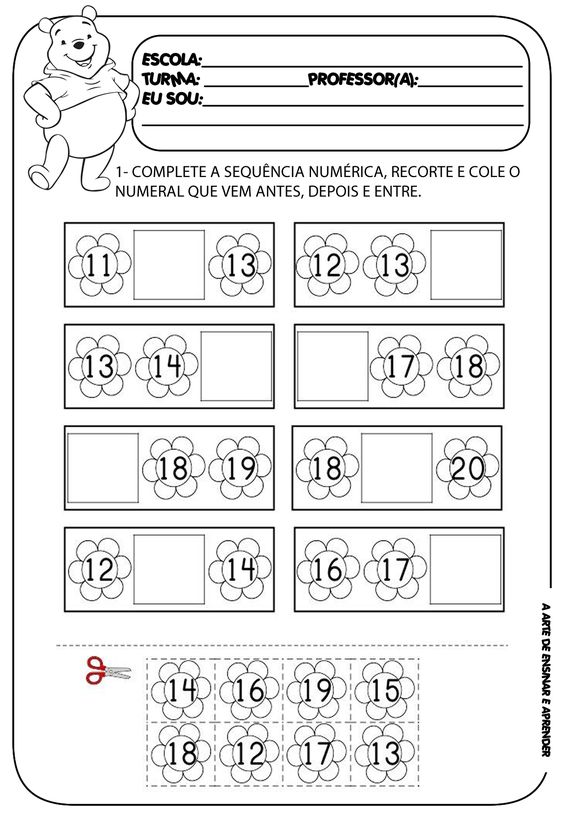 ESCOLA MUNICIPAL DE EDUCAÇÃO BÁSICA ALFREDO GOMES.DIRETORA: IVÂNIA NORA.ASSESSORA PEDAGÓGICA: SIMONE ANDRÉA CARL.ASSESSORA TÉCNICA ADM.: TANIA N. DE ÁVILA.PROFESSORA: ALESSANDRA - JANETECATANDUVAS – SCANO 2021- 1º ANO turma 1,2,3 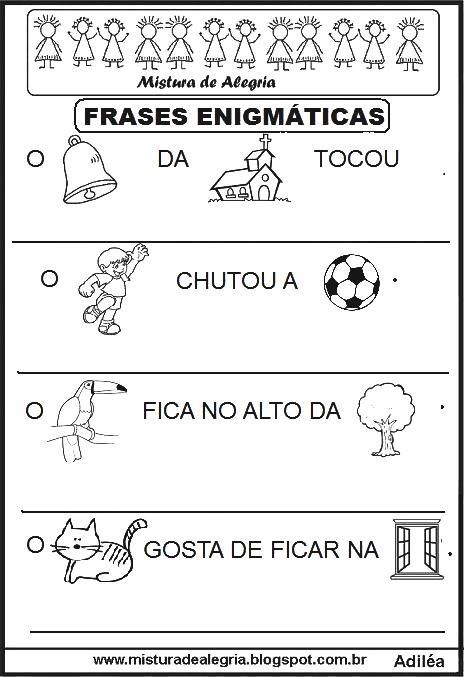 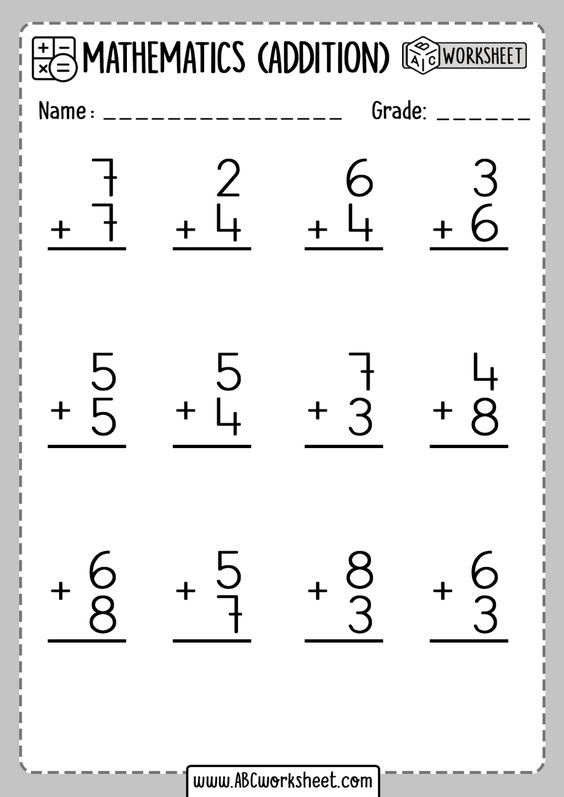 